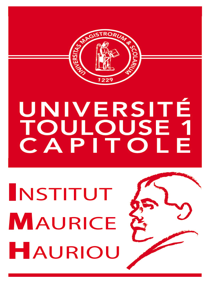 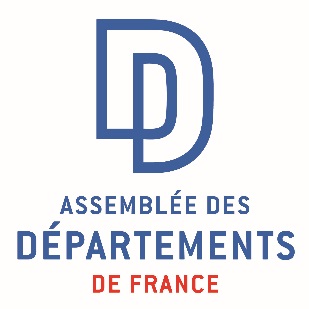 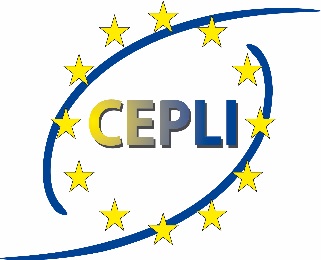 Colloque internationalUniversité Toulouse 1 CapitoleVendredi 15 Novembre 2019Amphi Colloque - Manufacture des tabacsL’avenir des collectivités territoriales intermédiaires en EuropeAvec le partenariat de l’Assemblée des départements de France, du CEPLI, du GRALE et de la Revue Pouvoirs locaux.9h : Allocutions d’ouvertureC. Mascala, Présidente de l’Université Toulouse CapitoleG. Kalflèche, Directeur de l’Institut Maurice HauriouA Viola, Président du Conseil Départemental de l’Aude, Président du CEPLIN. Kada, Co-directeur du GRALE9h30 - 11h - 1ère table rondeL’ancrage historique des collectivités intermédiaires en Europe (Approche comparée)Présidence : S. Mouton, Professeur de droit public à l’Université Toulouse Capitole, co-directeur de l’IMHL’analyse de l’historien du droit : Le département en France, de la Révolution à la loi de 1871, F. Garnier, Professeur d’histoire du droit à l’Université Toulouse CapitoleLa naissance des échelons locaux intermédiaires en Europe, N. Kada, Professeur de droit public à l’Université Grenoble-AlpesL’impact de la construction communautaire sur les réformes territoriales en Europe, N. Levrat, Professeur de droit à l’Université de Genève.Débat - Pausé café11h15 - 12h45 - 2ème table rondeLes départements français, au cœur des mutations territoriales contemporainesPrésidence : N. Laval-Mader, Maître de conférences de droit public, Directrice du master 2 collectivités territoriales (M2CT) à l’Université Toulouse CapitoleLe département en France, entre résistance et résilience, S. Denaja, Maître de conférences en droit public à l’Université Toulouse CapitoleLe département avec ou face à la métropolisation ?,  P. Esplugas-Labatut, Professeur de droit public à l’Université Toulouse CapitoleLa place du département dans la France intercommunale. Vers les collectivités départementales ?,  F. Crouzatier-Durand, Maître de conférences-HDR en droit public à l’Université Toulouse CapitoleLes départements à l’heure des grandes régions, D. Espagno-Abadie, Maître de conférences en droit public à l’IEP de ToulouseDébat - Déjeuner14h30 - 16h30 - 3ème table rondeL’action des collectivités intermédiaires, aujourd’hui et demain, en EuropePrésidence : P. Esplugas-Labatut, Professeur à l’Université Toulouse 1 CapitoleLe cas français : Quel avenir pour le département français ? A. Viola, Maître de conférences, Université Toulouse CapitoleLe cas polonais : le retour des Powiats, G. Kubalski, Directeur adjoint du bureau de l'Union des Powiats polonaisLe cas italien : Les collectivités intermédiaires italiennes, une tradition avec un avenir encore à écrire, P. Passaglia, Professeur de droit à l’Université de PiseLe cas espagnol : la province, à la recherche de la place perdue, Á.- J. Sánchez Navarro, Catedrático de Derecho Constitucional, Director del Departamento de Derecho Constitucional, Facultad de Derecho, Universidad ComplutenseEt L. Demeester, Doctorant à l’IMH, Université Toulouse CapitolePropos conclusifs M. Touzeil-Divina, Professeur de droit public à l’Université Toulouse CapitoleComité scientifique : Florence Crouzatier-Durand (MCF-HDR Université Toulouse Capitole), Sébastien Denaja (MCF Université Toulouse Capitole), Nathalie Laval-Mader (MCF-HDR Université Toulouse Capitole),André Viola (MCF Université Toulouse Capitole).Gestion administrative :Karene Juste, Gestionnaire administrative, IMH